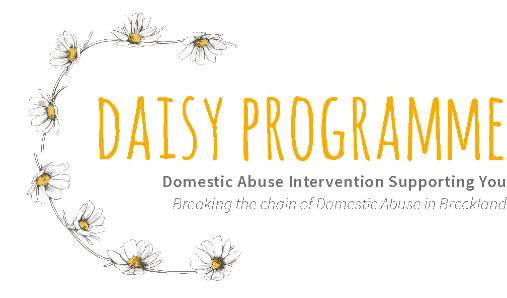 Referral Form and Initial AssessmentWe only accept direct referrals for Standard risk. Referrals for High/Medium Risk must be sent to NIDAS. A referral form for professionals and self-referrals is available on their website. www.nidasnorfolk.co.ukIf you have a query or wish to discuss referring a Client to us, then please contact us on 01953 880903 or email help@daisyprogramme.org.ukHas the Client been DASH Risk Assessed previously?If so, what was their score?                                    Date completed:High                           Medium                           StandardHas the Client ever been part of MARAC? (Multi Agency Risk Assessment Conference)If so, when and are they still involved with MARAC?Is/have they received support from any other Domestic Abuse organisations?If so, whom and when?Has the Client consented to their data/information being shared with Daisy Programme? YES     /     NOPlease complete the referral form as fully as possible.  We aim to contact referrals within three working days of receipt.  We will assess the needs and risks of the Client. We will contact you if there is an issue in accepting the client into Daisy Programme.Referrer’s Contact Name & NumberNOTE:  If you want to send a paper copy of the referral please post to Daisy Programme, Unit 1 Ventura House, Norwich Road, Watton, IP25 6JU.  Email:  help@daisyprogramme.org.ukName of referrer:                                               Job title:  Name and address of agency:Email address:  Telephone number:    Referrer’s Contact Name & NumberNOTE:  If you want to send a paper copy of the referral please post to Daisy Programme, Unit 1 Ventura House, Norwich Road, Watton, IP25 6JU.  Email:  help@daisyprogramme.org.ukName of referrer:                                               Job title:  Name and address of agency:Email address:  Telephone number:    Referrer’s Contact Name & NumberNOTE:  If you want to send a paper copy of the referral please post to Daisy Programme, Unit 1 Ventura House, Norwich Road, Watton, IP25 6JU.  Email:  help@daisyprogramme.org.ukName of referrer:                                               Job title:  Name and address of agency:Email address:  Telephone number:    Referrer’s Contact Name & NumberNOTE:  If you want to send a paper copy of the referral please post to Daisy Programme, Unit 1 Ventura House, Norwich Road, Watton, IP25 6JU.  Email:  help@daisyprogramme.org.ukName of referrer:                                               Job title:  Name and address of agency:Email address:  Telephone number:    Referrer’s Contact Name & NumberNOTE:  If you want to send a paper copy of the referral please post to Daisy Programme, Unit 1 Ventura House, Norwich Road, Watton, IP25 6JU.  Email:  help@daisyprogramme.org.ukName of referrer:                                               Job title:  Name and address of agency:Email address:  Telephone number:    Referrer’s Contact Name & NumberNOTE:  If you want to send a paper copy of the referral please post to Daisy Programme, Unit 1 Ventura House, Norwich Road, Watton, IP25 6JU.  Email:  help@daisyprogramme.org.ukName of referrer:                                               Job title:  Name and address of agency:Email address:  Telephone number:    Referrer’s Contact Name & NumberNOTE:  If you want to send a paper copy of the referral please post to Daisy Programme, Unit 1 Ventura House, Norwich Road, Watton, IP25 6JU.  Email:  help@daisyprogramme.org.ukName of referrer:                                               Job title:  Name and address of agency:Email address:  Telephone number:    Referrer’s Contact Name & NumberNOTE:  If you want to send a paper copy of the referral please post to Daisy Programme, Unit 1 Ventura House, Norwich Road, Watton, IP25 6JU.  Email:  help@daisyprogramme.org.ukName of referrer:                                               Job title:  Name and address of agency:Email address:  Telephone number:    Referrer’s Contact Name & NumberNOTE:  If you want to send a paper copy of the referral please post to Daisy Programme, Unit 1 Ventura House, Norwich Road, Watton, IP25 6JU.  Email:  help@daisyprogramme.org.ukName of referrer:                                               Job title:  Name and address of agency:Email address:  Telephone number:    Referrer’s Contact Name & NumberNOTE:  If you want to send a paper copy of the referral please post to Daisy Programme, Unit 1 Ventura House, Norwich Road, Watton, IP25 6JU.  Email:  help@daisyprogramme.org.ukName of referrer:                                               Job title:  Name and address of agency:Email address:  Telephone number:    Referrer’s Contact Name & NumberNOTE:  If you want to send a paper copy of the referral please post to Daisy Programme, Unit 1 Ventura House, Norwich Road, Watton, IP25 6JU.  Email:  help@daisyprogramme.org.ukName of referrer:                                               Job title:  Name and address of agency:Email address:  Telephone number:    Is client living with the perpetrator?Is client living with the perpetrator?Is client living with the perpetrator?Is client living with the perpetrator?Is client living with the perpetrator?Is client living with the perpetrator?Is client living with the perpetrator?Yes   /    NoYes   /    NoYes   /    NoYes   /    NoIf no, when did they separate (if applicable)If no, when did they separate (if applicable)If no, when did they separate (if applicable)If no, when did they separate (if applicable)If no, when did they separate (if applicable)If no, when did they separate (if applicable)If no, when did they separate (if applicable)When was the last incident of abuse?  When was the last incident of abuse?  When was the last incident of abuse?  When was the last incident of abuse?  When was the last incident of abuse?  When was the last incident of abuse?  When was the last incident of abuse?  Clients NameClients NameClients NameClients NameClients NameDOBDOBDOBDOBDOBDOBClients NameClients NameClients NameClients NameClients NameAgeAgeAgeAgeAgeAgeClients NameClients NameClients NameClients NameClients NameLanguage SpokenLanguage SpokenLanguage SpokenLanguage SpokenLanguage SpokenLanguage SpokenClients NameClients NameClients NameClients NameClients NameEthnic OriginEthnic OriginEthnic OriginEthnic OriginEthnic OriginEthnic OriginClient’s address:Client’s address:Client’s address:Client’s address:Client’s address:Landline Telephone No:Mobile Telephone No. Landline Telephone No:Mobile Telephone No. Landline Telephone No:Mobile Telephone No. Landline Telephone No:Mobile Telephone No. Landline Telephone No:Mobile Telephone No. Landline Telephone No:Mobile Telephone No. Date of Initial One to One Assessment Completed state if Face to Face or Telephone CallDate of Initial One to One Assessment Completed state if Face to Face or Telephone CallDate of Initial One to One Assessment Completed state if Face to Face or Telephone CallDate of Initial One to One Assessment Completed state if Face to Face or Telephone CallDate of Initial One to One Assessment Completed state if Face to Face or Telephone CallDate of Initial One to One Assessment Completed state if Face to Face or Telephone CallDate of Initial One to One Assessment Completed state if Face to Face or Telephone CallDate of Initial One to One Assessment Completed state if Face to Face or Telephone CallDate of Initial One to One Assessment Completed state if Face to Face or Telephone CallDate of Initial One to One Assessment Completed state if Face to Face or Telephone CallDate of Initial One to One Assessment Completed state if Face to Face or Telephone CallPlease advise which gender the client identifies withPlease advise which gender the client identifies withPlease advise which gender the client identifies withPlease advise which gender the client identifies withPlease advise which gender the client identifies withPlease advise which gender the client identifies withPlease advise which gender the client identifies withPlease advise which gender the client identifies withPlease advise which gender the client identifies withPlease advise which gender the client identifies withPlease advise which gender the client identifies withPlease advise on clients sexual orientationPlease advise on clients sexual orientationPlease advise on clients sexual orientationPlease advise on clients sexual orientationPlease advise on clients sexual orientationPlease advise on clients sexual orientationPlease advise on clients sexual orientationPlease advise on clients sexual orientationPlease advise on clients sexual orientationPlease advise on clients sexual orientationPlease advise on clients sexual orientationEmail Address: Email Address: Email Address: Email Address: Email Address: Email Address: Email Address: Email Address: Email Address: Email Address: Email Address: Employment Status:  please specifyEmployment Status:  please specifyEmployment Status:  please specifyEmployment Status:  please specifyEmployment Status:  please specifyEmployment Status:  please specifyEmployment Status:  please specifyEmployment Status:  please specifyEmployment Status:  please specifyEmployment Status:  please specifyEmployment Status:  please specifyIs it safe to email and call and leave messages? Best days and time to call  Is it safe to email and call and leave messages? Best days and time to call  Is it safe to email and call and leave messages? Best days and time to call  Is it safe to email and call and leave messages? Best days and time to call  Is it safe to email and call and leave messages? Best days and time to call  Is it safe to email and call and leave messages? Best days and time to call  Is it safe to email and call and leave messages? Best days and time to call  Is it safe to email and call and leave messages? Best days and time to call  Is it safe to email and call and leave messages? Best days and time to call  Is it safe to email and call and leave messages? Best days and time to call  Is it safe to email and call and leave messages? Best days and time to call  Code Word Agreed:Code Word Agreed:Code Word Agreed:Code Word Agreed:Code Word Agreed:Code Word Agreed:Code Word Agreed:Code Word Agreed:Code Word Agreed:Code Word Agreed:Code Word Agreed:Name of Next of Kin/family member who can be contacted in an emergency:Name     Tel No Relationship to Client:Name of Next of Kin/family member who can be contacted in an emergency:Name     Tel No Relationship to Client:Name of Next of Kin/family member who can be contacted in an emergency:Name     Tel No Relationship to Client:Name of Next of Kin/family member who can be contacted in an emergency:Name     Tel No Relationship to Client:Name of Next of Kin/family member who can be contacted in an emergency:Name     Tel No Relationship to Client:Name of Next of Kin/family member who can be contacted in an emergency:Name     Tel No Relationship to Client:Name of Next of Kin/family member who can be contacted in an emergency:Name     Tel No Relationship to Client:Name of Next of Kin/family member who can be contacted in an emergency:Name     Tel No Relationship to Client:Name of Next of Kin/family member who can be contacted in an emergency:Name     Tel No Relationship to Client:Name of Next of Kin/family member who can be contacted in an emergency:Name     Tel No Relationship to Client:Name of Next of Kin/family member who can be contacted in an emergency:Name     Tel No Relationship to Client:Names of person(s) responsible for the abuseNames of person(s) responsible for the abuseNames of person(s) responsible for the abuseNames of person(s) responsible for the abuseNames of person(s) responsible for the abuseNames of person(s) responsible for the abuseNames of person(s) responsible for the abuseNames of person(s) responsible for the abuseNames of person(s) responsible for the abuseNames of person(s) responsible for the abuseRelationship(s) to Client:Who lives at the Client’s address?Who lives at the Client’s address?Who lives at the Client’s address?Who lives at the Client’s address?Who lives at the Client’s address?Who lives at the Client’s address?Who lives at the Client’s address?Who lives at the Client’s address?Who lives at the Client’s address?Who lives at the Client’s address?Who lives at the Client’s address?Name of childDOBDOBAgeM/FNon-resident parents nameNon-resident parents nameNon-resident parents nameContact with child?Contact with child?Contact with child?Does Client need any help to access our services?   Does Client need any help to access our services?   Does Client need any help to access our services?   Does Client need any help to access our services?   Does Client need any help to access our services?   Does Client need any help to access our services?   Does Client need any help to access our services?   Does Client need any help to access our services?   Does Client need any help to access our services?   Yes  /  NoYes  /  NoIf yes, please specify (disabilities/language/learning difficulties)If yes, please specify (disabilities/language/learning difficulties)If yes, please specify (disabilities/language/learning difficulties)If yes, please specify (disabilities/language/learning difficulties)If yes, please specify (disabilities/language/learning difficulties)If yes, please specify (disabilities/language/learning difficulties)If yes, please specify (disabilities/language/learning difficulties)If yes, please specify (disabilities/language/learning difficulties)If yes, please specify (disabilities/language/learning difficulties)If yes, please specify (disabilities/language/learning difficulties)If yes, please specify (disabilities/language/learning difficulties)Client’s G.P. Details including Address and Phone NumberClient’s G.P. Details including Address and Phone NumberClient’s G.P. Details including Address and Phone NumberClient’s G.P. Details including Address and Phone NumberClient’s G.P. Details including Address and Phone NumberClient’s G.P. Details including Address and Phone NumberClient’s G.P. Details including Address and Phone NumberClient’s G.P. Details including Address and Phone NumberClient’s G.P. Details including Address and Phone NumberClient’s G.P. Details including Address and Phone NumberClient’s G.P. Details including Address and Phone NumberPlease specify if Client is pregnantPlease specify if Client is pregnantPlease specify if Client is pregnantPlease specify if Client is pregnantPlease specify if Client is pregnantPlease specify if Client is pregnantPlease specify if Client is pregnantPlease specify if Client is pregnantPlease specify if Client is pregnantYes  /  NoYes  /  NoHave the family had any contact with Children’s Services or Adult Social Care?Have the family had any contact with Children’s Services or Adult Social Care?Have the family had any contact with Children’s Services or Adult Social Care?Have the family had any contact with Children’s Services or Adult Social Care?Have the family had any contact with Children’s Services or Adult Social Care?Have the family had any contact with Children’s Services or Adult Social Care?Have the family had any contact with Children’s Services or Adult Social Care?Have the family had any contact with Children’s Services or Adult Social Care?Have the family had any contact with Children’s Services or Adult Social Care?Yes  /  NoYes  /  NoIf yes, please give details including name of social worker:If yes, please give details including name of social worker:If yes, please give details including name of social worker:If yes, please give details including name of social worker:If yes, please give details including name of social worker:If yes, please give details including name of social worker:If yes, please give details including name of social worker:If yes, please give details including name of social worker:If yes, please give details including name of social worker:If yes, please give details including name of social worker:If yes, please give details including name of social worker:Have children been subject to a Child Protection or Child in Need Plan?Have children been subject to a Child Protection or Child in Need Plan?Have children been subject to a Child Protection or Child in Need Plan?Have children been subject to a Child Protection or Child in Need Plan?Have children been subject to a Child Protection or Child in Need Plan?Have children been subject to a Child Protection or Child in Need Plan?Have children been subject to a Child Protection or Child in Need Plan?Have children been subject to a Child Protection or Child in Need Plan?Have children been subject to a Child Protection or Child in Need Plan?Yes  /  NoYes  /  NoIf yes, please give detailsIf yes, please give detailsIf yes, please give detailsIf yes, please give detailsIf yes, please give detailsIf yes, please give detailsIf yes, please give detailsIf yes, please give detailsIf yes, please give detailsIf yes, please give detailsIf yes, please give detailsHave they been in the care of the Local Authority?Have they been in the care of the Local Authority?Have they been in the care of the Local Authority?Have they been in the care of the Local Authority?Have they been in the care of the Local Authority?Have they been in the care of the Local Authority?Have they been in the care of the Local Authority?Have they been in the care of the Local Authority?Have they been in the care of the Local Authority?Yes  /  NoYes  /  NoIf yes, please give detailsIf yes, please give detailsIf yes, please give detailsIf yes, please give detailsIf yes, please give detailsIf yes, please give detailsIf yes, please give detailsIf yes, please give detailsIf yes, please give detailsIf yes, please give detailsIf yes, please give detailsHas there been a EHAP (formally FSP) for the children?  Has there been a EHAP (formally FSP) for the children?  Has there been a EHAP (formally FSP) for the children?  Has there been a EHAP (formally FSP) for the children?  Has there been a EHAP (formally FSP) for the children?  Has there been a EHAP (formally FSP) for the children?  Has there been a EHAP (formally FSP) for the children?  Has there been a EHAP (formally FSP) for the children?  Has there been a EHAP (formally FSP) for the children?  Yes  /  NoYes  /  NoIf yes, please give detailsIf yes, please give detailsIf yes, please give detailsIf yes, please give detailsIf yes, please give detailsIf yes, please give detailsIf yes, please give detailsIf yes, please give detailsIf yes, please give detailsIf yes, please give detailsIf yes, please give detailsHas there been or is there currently any police involvement?Has there been or is there currently any police involvement?Has there been or is there currently any police involvement?Has there been or is there currently any police involvement?Has there been or is there currently any police involvement?Has there been or is there currently any police involvement?Has there been or is there currently any police involvement?Has there been or is there currently any police involvement?Has there been or is there currently any police involvement?Yes  /  NoYes  /  NoIf yes, please give details including crime numbers and dates of incidentsIf yes, please give details including crime numbers and dates of incidentsIf yes, please give details including crime numbers and dates of incidentsIf yes, please give details including crime numbers and dates of incidentsIf yes, please give details including crime numbers and dates of incidentsIf yes, please give details including crime numbers and dates of incidentsIf yes, please give details including crime numbers and dates of incidentsIf yes, please give details including crime numbers and dates of incidentsIf yes, please give details including crime numbers and dates of incidentsIf yes, please give details including crime numbers and dates of incidentsIf yes, please give details including crime numbers and dates of incidentsAre there any pending court hearings?Are there any pending court hearings?Are there any pending court hearings?Are there any pending court hearings?Are there any pending court hearings?Are there any pending court hearings?Are there any pending court hearings?Are there any pending court hearings?Are there any pending court hearings?Yes  /  NoYes  /  NoIf so, what are they for?  Criminal/child arrangements/non-molestation/financialIf so, what are they for?  Criminal/child arrangements/non-molestation/financialIf so, what are they for?  Criminal/child arrangements/non-molestation/financialIf so, what are they for?  Criminal/child arrangements/non-molestation/financialIf so, what are they for?  Criminal/child arrangements/non-molestation/financialIf so, what are they for?  Criminal/child arrangements/non-molestation/financialIf so, what are they for?  Criminal/child arrangements/non-molestation/financialIf so, what are they for?  Criminal/child arrangements/non-molestation/financialIf so, what are they for?  Criminal/child arrangements/non-molestation/financialIf so, what are they for?  Criminal/child arrangements/non-molestation/financialIf so, what are they for?  Criminal/child arrangements/non-molestation/financialIs gambling an issue?   (Signpost to Gamcare)Is gambling an issue?   (Signpost to Gamcare)Is gambling an issue?   (Signpost to Gamcare)Is gambling an issue?   (Signpost to Gamcare)Is gambling an issue?   (Signpost to Gamcare)Is gambling an issue?   (Signpost to Gamcare)Is gambling an issue?   (Signpost to Gamcare)Is gambling an issue?   (Signpost to Gamcare)Is gambling an issue?   (Signpost to Gamcare)Yes  /  NoYes  /  NoDoes Client have support from any other agencies?Does Client have support from any other agencies?Does Client have support from any other agencies?Does Client have support from any other agencies?Does Client have support from any other agencies?Does Client have support from any other agencies?Does Client have support from any other agencies?Does Client have support from any other agencies?Does Client have support from any other agencies?Yes  /  NoYes  /  NoIf yes, please specify and include their contact detailsIf yes, please specify and include their contact detailsIf yes, please specify and include their contact detailsIf yes, please specify and include their contact detailsIf yes, please specify and include their contact detailsIf yes, please specify and include their contact detailsIf yes, please specify and include their contact detailsIf yes, please specify and include their contact detailsIf yes, please specify and include their contact detailsIf yes, please specify and include their contact detailsIf yes, please specify and include their contact detailsDoes Client have support from family and friends?Does Client have support from family and friends?Does Client have support from family and friends?Does Client have support from family and friends?Does Client have support from family and friends?Does Client have support from family and friends?Does Client have support from family and friends?Does Client have support from family and friends?Does Client have support from family and friends?Yes  /  NoYes  /  NoIf yes, please specifyIf yes, please specifyIf yes, please specifyIf yes, please specifyIf yes, please specifyIf yes, please specifyIf yes, please specifyIf yes, please specifyIf yes, please specifyIf yes, please specifyIf yes, please specifyWhat has prompted this referral?What has prompted this referral?What has prompted this referral?What has prompted this referral?What has prompted this referral?What has prompted this referral?What has prompted this referral?What has prompted this referral?What has prompted this referral?What has prompted this referral?What has prompted this referral?What types of abuse are relevantWhat types of abuse are relevantWhat types of abuse are relevantWhat types of abuse are relevantWhat types of abuse are relevantWhat types of abuse are relevantWhat types of abuse are relevantPhysicalEmotionalSexualFinancialCoercive ControlStalking & HarassmentPhysicalEmotionalSexualFinancialCoercive ControlStalking & HarassmentPhysicalEmotionalSexualFinancialCoercive ControlStalking & HarassmentPhysicalEmotionalSexualFinancialCoercive ControlStalking & HarassmentAre there any immigration issues?Are there any immigration issues?Are there any immigration issues?Are there any immigration issues?Are there any immigration issues?Are there any immigration issues?Are there any immigration issues?Are there any immigration issues?Are there any immigration issues?Are there any immigration issues?Yes  /  NoAre there any practical issues for Client?Are there any practical issues for Client?Are there any practical issues for Client?Are there any practical issues for Client?Are there any practical issues for Client?Are there any practical issues for Client?Are there any practical issues for Client?Are there any practical issues for Client?Are there any practical issues for Client?Are there any practical issues for Client?Yes  /  NoIf yes, please specifyIf yes, please specifyIf yes, please specifyIf yes, please specifyIf yes, please specifyIf yes, please specifyIf yes, please specifyIf yes, please specifyIf yes, please specifyIf yes, please specifyIf yes, please specifyPlease give details of the domestic abuseGive details of domestic abuse history including contact details of other agencies involved.Please give details of the domestic abuseGive details of domestic abuse history including contact details of other agencies involved.Please give details of the domestic abuseGive details of domestic abuse history including contact details of other agencies involved.Please give details of the domestic abuseGive details of domestic abuse history including contact details of other agencies involved.Please give details of the domestic abuseGive details of domestic abuse history including contact details of other agencies involved.Please give details of the domestic abuseGive details of domestic abuse history including contact details of other agencies involved.Please give details of the domestic abuseGive details of domestic abuse history including contact details of other agencies involved.Please give details of the domestic abuseGive details of domestic abuse history including contact details of other agencies involved.Please give details of the domestic abuseGive details of domestic abuse history including contact details of other agencies involved.Please give details of the domestic abuseGive details of domestic abuse history including contact details of other agencies involved.Please give details of the domestic abuseGive details of domestic abuse history including contact details of other agencies involved.Are there any other agencies are working with Client in respect of the abuse?Are there any other agencies are working with Client in respect of the abuse?Are there any other agencies are working with Client in respect of the abuse?Are there any other agencies are working with Client in respect of the abuse?Are there any other agencies are working with Client in respect of the abuse?Are there any other agencies are working with Client in respect of the abuse?Are there any other agencies are working with Client in respect of the abuse?Are there any other agencies are working with Client in respect of the abuse?Are there any other agencies are working with Client in respect of the abuse?Are there any other agencies are working with Client in respect of the abuse?Yes / NoIf so, please specify and include their contact detailsIf so, please specify and include their contact detailsIf so, please specify and include their contact detailsIf so, please specify and include their contact detailsIf so, please specify and include their contact detailsIf so, please specify and include their contact detailsIf so, please specify and include their contact detailsIf so, please specify and include their contact detailsIf so, please specify and include their contact detailsIf so, please specify and include their contact detailsIf so, please specify and include their contact detailsWe often find that people who have had similar experiences suffer with mental health problems, such as anxiety or depression. Has that happened?If yes, please give details agencies involved including contact details and medication prescribed.We often find that people who have had similar experiences suffer with mental health problems, such as anxiety or depression. Has that happened?If yes, please give details agencies involved including contact details and medication prescribed.We often find that people who have had similar experiences suffer with mental health problems, such as anxiety or depression. Has that happened?If yes, please give details agencies involved including contact details and medication prescribed.We often find that people who have had similar experiences suffer with mental health problems, such as anxiety or depression. Has that happened?If yes, please give details agencies involved including contact details and medication prescribed.We often find that people who have had similar experiences suffer with mental health problems, such as anxiety or depression. Has that happened?If yes, please give details agencies involved including contact details and medication prescribed.We often find that people who have had similar experiences suffer with mental health problems, such as anxiety or depression. Has that happened?If yes, please give details agencies involved including contact details and medication prescribed.We often find that people who have had similar experiences suffer with mental health problems, such as anxiety or depression. Has that happened?If yes, please give details agencies involved including contact details and medication prescribed.We often find that people who have had similar experiences suffer with mental health problems, such as anxiety or depression. Has that happened?If yes, please give details agencies involved including contact details and medication prescribed.We often find that people who have had similar experiences suffer with mental health problems, such as anxiety or depression. Has that happened?If yes, please give details agencies involved including contact details and medication prescribed.We often find that people who have had similar experiences suffer with mental health problems, such as anxiety or depression. Has that happened?If yes, please give details agencies involved including contact details and medication prescribed.We often find that people who have had similar experiences suffer with mental health problems, such as anxiety or depression. Has that happened?If yes, please give details agencies involved including contact details and medication prescribed.We also know that people who have had similar experiences may self-harm or use alcohol or drugs to cope. Does that apply? What does that look like, eg how long for and when was the most recent time?We also know that people who have had similar experiences may self-harm or use alcohol or drugs to cope. Does that apply? What does that look like, eg how long for and when was the most recent time?We also know that people who have had similar experiences may self-harm or use alcohol or drugs to cope. Does that apply? What does that look like, eg how long for and when was the most recent time?We also know that people who have had similar experiences may self-harm or use alcohol or drugs to cope. Does that apply? What does that look like, eg how long for and when was the most recent time?We also know that people who have had similar experiences may self-harm or use alcohol or drugs to cope. Does that apply? What does that look like, eg how long for and when was the most recent time?We also know that people who have had similar experiences may self-harm or use alcohol or drugs to cope. Does that apply? What does that look like, eg how long for and when was the most recent time?We also know that people who have had similar experiences may self-harm or use alcohol or drugs to cope. Does that apply? What does that look like, eg how long for and when was the most recent time?We also know that people who have had similar experiences may self-harm or use alcohol or drugs to cope. Does that apply? What does that look like, eg how long for and when was the most recent time?We also know that people who have had similar experiences may self-harm or use alcohol or drugs to cope. Does that apply? What does that look like, eg how long for and when was the most recent time?We also know that people who have had similar experiences may self-harm or use alcohol or drugs to cope. Does that apply? What does that look like, eg how long for and when was the most recent time?We also know that people who have had similar experiences may self-harm or use alcohol or drugs to cope. Does that apply? What does that look like, eg how long for and when was the most recent time?FOR DAISY PROGRAMME USE ONLY AT INITIAL ASSESSMENT FOR DAISY PROGRAMME USE ONLY AT INITIAL ASSESSMENT FOR DAISY PROGRAMME USE ONLY AT INITIAL ASSESSMENT FOR DAISY PROGRAMME USE ONLY AT INITIAL ASSESSMENT FOR DAISY PROGRAMME USE ONLY AT INITIAL ASSESSMENT FOR DAISY PROGRAMME USE ONLY AT INITIAL ASSESSMENT FOR DAISY PROGRAMME USE ONLY AT INITIAL ASSESSMENT FOR DAISY PROGRAMME USE ONLY AT INITIAL ASSESSMENT FOR DAISY PROGRAMME USE ONLY AT INITIAL ASSESSMENT FOR DAISY PROGRAMME USE ONLY AT INITIAL ASSESSMENT FOR DAISY PROGRAMME USE ONLY AT INITIAL ASSESSMENT Consent to Share Form CompletedConsent to Share Form CompletedConsent to Share Form CompletedConsent to Share Form CompletedConsent to Share Form CompletedConsent to Share Form CompletedConsent to Share Form CompletedConsent to Share Form CompletedConsent to Share Form CompletedConsent to Share Form CompletedYes  /  NoClient Agreement CompletedClient Agreement CompletedClient Agreement CompletedClient Agreement CompletedClient Agreement CompletedClient Agreement CompletedClient Agreement CompletedClient Agreement CompletedClient Agreement CompletedClient Agreement CompletedYes  /  NoCore 10 ScoreCore 10 ScoreCore 10 ScoreCore 10 ScoreCore 10 ScoreCore 10 ScoreCore 10 ScoreCore 10 ScoreCore 10 ScoreCore 10 ScoreWarwick Edinburgh ScoreWarwick Edinburgh ScoreWarwick Edinburgh ScoreWarwick Edinburgh ScoreWarwick Edinburgh ScoreWarwick Edinburgh ScoreWarwick Edinburgh ScoreWarwick Edinburgh ScoreWarwick Edinburgh ScoreWarwick Edinburgh ScoreHas Client given any cause for safeguarding concerns?        If yes, immediate discussion with Programme DirectorHas Client given any cause for safeguarding concerns?        If yes, immediate discussion with Programme DirectorHas Client given any cause for safeguarding concerns?        If yes, immediate discussion with Programme DirectorHas Client given any cause for safeguarding concerns?        If yes, immediate discussion with Programme DirectorHas Client given any cause for safeguarding concerns?        If yes, immediate discussion with Programme DirectorHas Client given any cause for safeguarding concerns?        If yes, immediate discussion with Programme DirectorHas Client given any cause for safeguarding concerns?        If yes, immediate discussion with Programme DirectorHas Client given any cause for safeguarding concerns?        If yes, immediate discussion with Programme DirectorHas Client given any cause for safeguarding concerns?        If yes, immediate discussion with Programme DirectorHas Client given any cause for safeguarding concerns?        If yes, immediate discussion with Programme DirectorYes  /  NoWhat does the Client feel would support them?:Specialist IDVA Role(targeted support for Vulnerable Adult)Wellbeing Support (Counselling, mindfulness, supported self-help)Freedom Programme  (looking at Perpetrators behaviours) on Zoom/F2FDomestic Abuse Recovery Toolkit on Zoom/F2FFantastic Families on Zoom/F2FWhatsapp Group(Peer Support)Support Group (volunteer led) on Zoom/F2FChoir (including mindfulness and singing) On Zoom/F2FOtherWhat does the Client feel would support them?:Specialist IDVA Role(targeted support for Vulnerable Adult)Wellbeing Support (Counselling, mindfulness, supported self-help)Freedom Programme  (looking at Perpetrators behaviours) on Zoom/F2FDomestic Abuse Recovery Toolkit on Zoom/F2FFantastic Families on Zoom/F2FWhatsapp Group(Peer Support)Support Group (volunteer led) on Zoom/F2FChoir (including mindfulness and singing) On Zoom/F2FOtherWhat does the Client feel would support them?:Specialist IDVA Role(targeted support for Vulnerable Adult)Wellbeing Support (Counselling, mindfulness, supported self-help)Freedom Programme  (looking at Perpetrators behaviours) on Zoom/F2FDomestic Abuse Recovery Toolkit on Zoom/F2FFantastic Families on Zoom/F2FWhatsapp Group(Peer Support)Support Group (volunteer led) on Zoom/F2FChoir (including mindfulness and singing) On Zoom/F2FOtherWhat does the Client feel would support them?:Specialist IDVA Role(targeted support for Vulnerable Adult)Wellbeing Support (Counselling, mindfulness, supported self-help)Freedom Programme  (looking at Perpetrators behaviours) on Zoom/F2FDomestic Abuse Recovery Toolkit on Zoom/F2FFantastic Families on Zoom/F2FWhatsapp Group(Peer Support)Support Group (volunteer led) on Zoom/F2FChoir (including mindfulness and singing) On Zoom/F2FOtherWhat does the Client feel would support them?:Specialist IDVA Role(targeted support for Vulnerable Adult)Wellbeing Support (Counselling, mindfulness, supported self-help)Freedom Programme  (looking at Perpetrators behaviours) on Zoom/F2FDomestic Abuse Recovery Toolkit on Zoom/F2FFantastic Families on Zoom/F2FWhatsapp Group(Peer Support)Support Group (volunteer led) on Zoom/F2FChoir (including mindfulness and singing) On Zoom/F2FOtherWhat does the Client feel would support them?:Specialist IDVA Role(targeted support for Vulnerable Adult)Wellbeing Support (Counselling, mindfulness, supported self-help)Freedom Programme  (looking at Perpetrators behaviours) on Zoom/F2FDomestic Abuse Recovery Toolkit on Zoom/F2FFantastic Families on Zoom/F2FWhatsapp Group(Peer Support)Support Group (volunteer led) on Zoom/F2FChoir (including mindfulness and singing) On Zoom/F2FOtherWhat does the Client feel would support them?:Specialist IDVA Role(targeted support for Vulnerable Adult)Wellbeing Support (Counselling, mindfulness, supported self-help)Freedom Programme  (looking at Perpetrators behaviours) on Zoom/F2FDomestic Abuse Recovery Toolkit on Zoom/F2FFantastic Families on Zoom/F2FWhatsapp Group(Peer Support)Support Group (volunteer led) on Zoom/F2FChoir (including mindfulness and singing) On Zoom/F2FOtherWhat does the Client feel would support them?:Specialist IDVA Role(targeted support for Vulnerable Adult)Wellbeing Support (Counselling, mindfulness, supported self-help)Freedom Programme  (looking at Perpetrators behaviours) on Zoom/F2FDomestic Abuse Recovery Toolkit on Zoom/F2FFantastic Families on Zoom/F2FWhatsapp Group(Peer Support)Support Group (volunteer led) on Zoom/F2FChoir (including mindfulness and singing) On Zoom/F2FOtherWhat does the Client feel would support them?:Specialist IDVA Role(targeted support for Vulnerable Adult)Wellbeing Support (Counselling, mindfulness, supported self-help)Freedom Programme  (looking at Perpetrators behaviours) on Zoom/F2FDomestic Abuse Recovery Toolkit on Zoom/F2FFantastic Families on Zoom/F2FWhatsapp Group(Peer Support)Support Group (volunteer led) on Zoom/F2FChoir (including mindfulness and singing) On Zoom/F2FOtherWhat does the Client feel would support them?:Specialist IDVA Role(targeted support for Vulnerable Adult)Wellbeing Support (Counselling, mindfulness, supported self-help)Freedom Programme  (looking at Perpetrators behaviours) on Zoom/F2FDomestic Abuse Recovery Toolkit on Zoom/F2FFantastic Families on Zoom/F2FWhatsapp Group(Peer Support)Support Group (volunteer led) on Zoom/F2FChoir (including mindfulness and singing) On Zoom/F2FOtherWhat does the Client feel would support them?:Specialist IDVA Role(targeted support for Vulnerable Adult)Wellbeing Support (Counselling, mindfulness, supported self-help)Freedom Programme  (looking at Perpetrators behaviours) on Zoom/F2FDomestic Abuse Recovery Toolkit on Zoom/F2FFantastic Families on Zoom/F2FWhatsapp Group(Peer Support)Support Group (volunteer led) on Zoom/F2FChoir (including mindfulness and singing) On Zoom/F2FOtherPractical support:   For contact details, please see our list of useful contacts (use drop down boxes on Salesforce Signposting/Referrals/Information to record this data)Practical support:   For contact details, please see our list of useful contacts (use drop down boxes on Salesforce Signposting/Referrals/Information to record this data)Practical support:   For contact details, please see our list of useful contacts (use drop down boxes on Salesforce Signposting/Referrals/Information to record this data)Practical support:   For contact details, please see our list of useful contacts (use drop down boxes on Salesforce Signposting/Referrals/Information to record this data)Practical support:   For contact details, please see our list of useful contacts (use drop down boxes on Salesforce Signposting/Referrals/Information to record this data)Practical support:   For contact details, please see our list of useful contacts (use drop down boxes on Salesforce Signposting/Referrals/Information to record this data)Practical support:   For contact details, please see our list of useful contacts (use drop down boxes on Salesforce Signposting/Referrals/Information to record this data)Practical support:   For contact details, please see our list of useful contacts (use drop down boxes on Salesforce Signposting/Referrals/Information to record this data)Practical support:   For contact details, please see our list of useful contacts (use drop down boxes on Salesforce Signposting/Referrals/Information to record this data)Practical support:   For contact details, please see our list of useful contacts (use drop down boxes on Salesforce Signposting/Referrals/Information to record this data)Practical support:   For contact details, please see our list of useful contacts (use drop down boxes on Salesforce Signposting/Referrals/Information to record this data)SignpostingSignpostingReferringReferringReferringReferringInformationInformationInformationInformationInformationBenefits/DebtBenefits/DebtGP Referral (Evidence)GP Referral (Evidence)GP Referral (Evidence)GP Referral (Evidence)Healthy RelationshipsHealthy RelationshipsHealthy RelationshipsHealthy RelationshipsHealthy RelationshipsItems for PropertyItems for PropertyBoundariesBoundariesBoundariesBoundariesBoundariesSecurity of PropertySecurity of PropertyPower & Equality WheelsPower & Equality WheelsPower & Equality WheelsPower & Equality WheelsPower & Equality WheelsLegal AdviceLegal AdviceCo-dependencyCo-dependencyCo-dependencyCo-dependencyCo-dependencyDisabilitiesDisabilitiesAddictive RelationshipsAddictive RelationshipsAddictive RelationshipsAddictive RelationshipsAddictive RelationshipsChild Contact IssuesChild Contact IssuesEscalationEscalationEscalationEscalationEscalationChildcare IssuesChildcare IssuesEvidencing/JournalingEvidencing/JournalingEvidencing/JournalingEvidencing/JournalingEvidencing/JournalingHousing IssuesHousing IssuesSafetySafetySafetySafetySafetyFood – food bank voucherFood – food bank voucher101 Reporting101 ReportingAdvocacyAdvocacyOther NeedsOther NeedsOther NeedsOther NeedsOther NeedsOther NeedsOther NeedsOther NeedsOther NeedsOther NeedsOther Needs